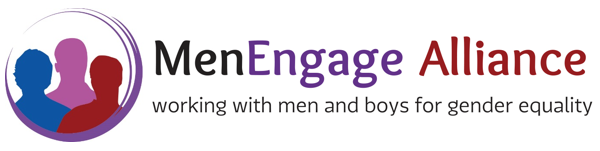 FORMULARIO PARA REGISTRARSE COMO MIEMBRO DE LA ALIANZA GLOBAL MENENGAGE IntroducciónLa Alianza Global MenEngage es una red global de organizaciones civiles. Une activistas de cientos de organizaciones de organizaciones no gubernamentales y socios de la ONU, repartidas en muchas regiones del mundo. Las mujeres y hombres de MenEngage trabajamos colectiva e individualmente para:Promover la justicia de género, los derechos humanos y la justicia social.Brindar una voz colectiva sobre la necesidad de involucrar a hombres y niños en la igualdad de género.Construir y mejorar el campo de práctica en torno a la participación de los hombres en el logro de la justicia de género.Promocionar ante quienes legislan a nivel local, nacional, regional e internacional.Para formar parte de la alianza, de manera específica los miembros de la Alianza MenEngage deben ser:Una ONG registrada que trabaje en el ámbito de la salud, la prevención de la violencia, el desarrollo social, la igualdad de género o un área relacionada.Estar dispuesto a firmar la declaración de principios fundamentales (véase más abajo).Dispuestos a rellenar un sencillo cuestionario en el que se describen las actividades (centrándose específicamente en las actividades relacionadas con la participación de hombres y niños).Estar dispuestos a que esta información esté disponible en el sitio web de MenEngage AllianceAl inscribirse como miembro, está firmando nuestro Código de Conducta y nuestros Principios Básicos. Le pedimos que se tome el tiempo de revisar ambos antes de rellenar su formulario de inscripción.Le pondremos en contacto con su coordinador regional correspondiente en el plazo de dos semanas desde su adhesión. Tenga en cuenta que las redes regionales pueden tener requisitos de afiliación adicionales.Certificación de los Principios Básicos Al convertirse en miembro de la Alianza MenEngage, usted se compromete a defender en sus acciones individuales/familiares, locales, nacionales y/o internacionales los siguientes principios fundamentales. La asamblea general de la Alianza MenEngage se reserva el derecho de rechazar el estatus de miembro a cualquier organización que se perciba que actúa en contra de los principios por sus acciones públicas, sus publicaciones o las acciones de su personal. Los principios básicos son: El género como algo relacional:Creemos que los hombres, junto con las mujeres, deben participar en la consecución de la igualdad de género y en la promoción de los derechos, la salud y el bienestar de las mujeres y las niñas.Cuestionar la violencia de los hombres contra las mujeres:Nos dedicamos a involucrar a hombres y niños para poner fin a la violencia contra las mujeres y a cuestionar o desafiar las versiones violentas de la virilidad.Promover los mandatos existentes de la ONU:Nos dedicamos a involucrar a los hombres y a los niños en el cumplimiento de los mandatos, las declaraciones de acción y los principios de la Conferencia Internacional sobre la Población y el Desarrollo, el Comité para la Eliminación de la Discriminación contra la Mujer, las declaraciones de la Comisión de la Condición Jurídica y Social de la Mujer (48º período de sesiones) y la Convención sobre los Derechos del Niño, y a trabajar colectivamente para animar a los gobiernos a hacer lo mismo.Implicar a los hombres como cuidadores:Nos dedicamos a promover una participación más equitativa de hombres y niños en la prestación de cuidados, el cuidado de los niños y las tareas domésticas.Trabajar como aliados con las organizaciones de derechos de la mujer existentes:Nos comprometemos a trabajar como aliados con las mujeres y las organizaciones de derechos de la mujer para lograr la igualdad de las mujeres y las niñas.Diversidad sexual y derechos sexuales:Nos dedicamos a promover culturas de masculinidad que respeten la diversidad sexual y los derechos sexuales y reproductivos de todos, y que involucren a los hombres para que las preocupaciones por la salud reproductiva y la anticoncepción estén más repartidas entre hombres y mujeres.La vulnerabilidad de los hombres:Creemos que las necesidades y experiencias específicas de los hombres y los niños a menudo no se han comprendido bien ni se han tenido en cuenta en el desarrollo de las políticas públicas o la práctica profesional en una amplia gama de áreas. Creemos que los hombres y los niños son vulnerables debido a modelos no equitativos y violentos de la virilidad.Atraer a los hombres desde una perspectiva positiva:Creemos que todas las personas se beneficiarían del reconocimiento de estas cuestiones y de una acción adecuada para transformar los modelos no equitativos y violentos de la virilidad y corregir las desigualdades de poder relacionadas con el género. Intentamos crear ejemplos de hombres que ya actúan de forma más equitativa y no violenta en materia de género.Participación:Nos esforzaremos por incluir y tener en cuenta las voces de hombres y mujeres, niños y niñas, a nivel comunitario, y las voces de las ONGs a nivel comunitario.No discriminación:Defenderemos activamente, cuestionaremos y trataremos de superar el sexismo, la exclusión social, la homofobia, el racismo o cualquier forma de comportamiento discriminatorio contra las mujeres o los hombres y mujeres gays/bisexuales/transgénero, o por cualquier otro motivo.Transparencia:Seremos transparentes, honestos, justos y éticos en todas nuestras acciones, lo que incluye hacer públicas nuestras fuentes de financiación y nuestro presupuesto anual.Colaboración:Buscamos trabajar en colaboración, con un diálogo abierto sobre las diferencias institucionales y logrando el consenso siempre que sea posible.Base empírica:Tratamos de aprovechar los enfoques basados en la evidencia para involucrar a los hombres y los niños.La perspectiva de los derechos humanos y el enfoque del ciclo de vida:Reconocemos la necesidad de aplicar una perspectiva de derechos humanos en todas las actividades y de tener en cuenta un enfoque ecológico y de ciclo de vida que incorpore tanto al individuo como a los contextos sociales y estructurales más amplios que conforman las desigualdades de género.He/hemos leído y comprendido los Principios Básicos de MenEngage Alliance y me comprometo a seguirlos. Firma: 									Nombre completo (representante): 						Denominación: 								Organización: 								Certificación del Código de ConductaEsta sección esboza un conjunto de principios institucionales y personales para los miembros. Si un miembro es testigo, o experimenta personalmente, un incumplimiento de cualquiera de estos códigos de conducta, por favor, revise la situación con personas de su Alianza MenEngage y de su organización y solicite su opinión.En algunos casos, las organizaciones que infrinjan este Código de Conducta pueden enfrentarse a la expulsión de la Alianza MenEngage y, en el caso de conductas delictivas, a repercusiones legales de acuerdo con las leyes locales. 1.  Crear entornos profesionales pacíficos (e igualitarios)Los miembros de la Alianza MenEngage dedican innumerables horas cada día, cada semana y cada año a trabajar para lograr la justicia social en las comunidades locales y en todo el mundo. Esta misma ética de trabajo se aplica también a nuestros propios entornos profesionales. Los miembros de la Alianza MenEngage no toleran el acoso ni las amenazas de ningún tipo -verbales, físicas, psicológicas, sexuales o visuales- que hagan que otros se sientan inseguros.Desde el punto de vista organizativo, esto significa tratar a los demás (incluidas las mujeres, los niños, las personas LGBTiQ, las personas con discapacidad, etc.) como iguales dentro del lugar de trabajo, así como en las comunidades afectadas (tanto directa como indirectamente) por nuestras actividades, programas y proyectos. Los miembros de la Alianza MenEngage tratan de trabajar en colaboración, entablando un diálogo abierto sobre las diferencias (institucionales o de otro tipo) y logrando el consenso. 2. Promover la igualdad de género y la justicia social fuera del lugar de trabajoEl propósito de la Alianza MenEngage es promover la igualdad de género y la justicia social, por lo que es imperativo para el buen funcionamiento de la Alianza MenEngage, y para el mantenimiento de su integridad y buena reputación, que los miembros trabajen con su personal para asegurarse de que defienden los principios de igualdad de género no solo en su vida profesional, sino también en la personal. Esto significa, entre otras cosas, establecer relaciones con las mujeres, los niños, los transexuales y los hombres basadas en el respeto, denunciar la violencia y la injusticia en su comunidad, compartir el poder de decisión con los demás, respetar la diversidad humana en todas sus formas y reconocer y defender los derechos de los demás en todas las circunstancias, incluidas las situaciones de crisis humanitaria. También significa ser consciente de forma crítica de las interconexiones entre la desigualdad de género y otras injusticias sociales y estructurales prevalentes, como el clasismo, el racismo, la desigualdad económica y la homofobia. 3. No discriminar a los demásNingún miembro de la Alianza MenEngage discriminará a otros por razones de origen nacional, raza, color, religión, género, edad, idioma, capacidad física o mental, orientación sexual, estado socioeconómico o civil, ni por ningún otro motivo. Los miembros que se encuentren con tales casos de discriminación los cuestionarán y desafiarán activamente tanto dentro como fuera del lugar de trabajo.  4. No ser violentoLos miembros de la Alianza MenEngage están comprometidos con el principio de no violencia, bajo cualquier circunstancia, y trabajan para prevenir y combatir la violencia en todas sus formas, incluyendo la violencia sexual y de género, la violencia contra las mujeres y los niños y la violencia interpersonal masculina. La violación de este principio de no violencia puede afectar negativamente a los esfuerzos de MenEngage Alliance y llevar a empañar las creencias y principios de la Alianza. Por lo tanto, las organizaciones miembro deben responsabilizar a todo su personal de un riguroso estándar antiviolencia. La violación de esta disposición puede llevar a la retirada de la afiliación del miembro a MenEngage Alliance.5. Dar prioridad a las normas éticas y a la seguridad y el bienestar de todos, incluidos las mujeres y los niñosLos miembros de la Alianza MenEngage adoptan un enfoque de "no causar daño" en el trabajo que realizan en comunidades de todo el mundo. Por esta razón, es importante ser conscientes de cómo las estructuras patriarcales ponen de relieve las vulnerabilidades de los hombres y los niños, y colocan en gran medida a las mujeres y los niños en situaciones que a menudo les causan el mayor daño. Los miembros deben trabajar para priorizar la seguridad y el bienestar de todas las personas afectadas por sus programas y proyectos. Esto incluye esforzarse por incluir y tener en cuenta las voces de las principales partes interesadas, incluidos los hombres, las mujeres, los niños, las niñas y los transexuales a nivel comunitario, y las voces de los activistas y las organizaciones locales en el diseño, el Desarrollo, y la evaluación de los programas, así como en cualquier otra iniciativa que pretenda involucrar a la comunidad.Los miembros también seguirán los principios éticos internacionales y las directrices sobre investigación y ejecución de programas, como garantizar que la participación sea siempre voluntaria y que se dé el consentimiento informado. La obtención del consentimiento de los niños y de los que se encuentran en zonas "cautivas" (por ejemplo, escuelas o prisiones) requiere salvaguardias adicionales para garantizar que la participación sea siempre voluntaria.6.  Evitar los conflictos de interesesLos miembros de la Alianza MenEngage tienen la obligación de hacer lo que más convenga a la red, de acuerdo con su misión y sus Principios Básicos. Si a un miembro del personal se le presenta una situación cuyo resultado crea un beneficio personal para él mismo, sus amigos o parientes, o la organización miembro, a expensas de la integridad de la Alianza, puede haber un conflicto de intereses y debe evitarse. Llevar a cabo transacciones o situaciones que favorezcan a ciertas organizaciones o individuos por encima de otros puede llevar a empañar las creencias y principios de la Alianza MenEngage.Además, los miembros de la Alianza MenEngage se esfuerzan por trabajar de forma transparente y en colaboración en todos los países con los miembros regionales y nacionales de la red allí donde estén presentes.7. Responsabilizarnos mutuamenteLos miembros de la Alianza MenEngage son conscientes de que tanto sus acciones positivas como negativas se reflejan en su organización y en la red en su conjunto. Por este motivo, aunque la Alianza pretende reconocer los éxitos de sus miembros, éstos también deben trabajar para responsabilizarse mutuamente de las acciones que vayan en contra de los Principios de la Alianza. La responsabilidad puede significar diferentes cosas dependiendo del contexto. Puede significar enfrentarse a un colega que hace un comentario sexista sobre el cuerpo de las mujeres, o celebrar reuniones trimestrales con las principales partes interesadas, como los grupos LGBT, para garantizar que la ejecución de un proyecto de prevención del VIH se lleva a cabo de forma colaborativa y transparente. Lo más importante es recordar que la integridad de la Alianza MenEngage depende de que las personas tengan una conciencia crítica de sus acciones y de las de los demás, incluidos los amigos y colegas cercanos.Ya está disponible un paquete mínimo de requisitos para la Alianza MenEngage sobre responsabilidad que incluye cómo crear políticas sólidas en el lugar de trabajo (es decir, protección de los niños, acoso sexual, contratación de igualdad de oportunidades, etc.), un protocolo de responsabilidad y una formación para garantizar que las normas de responsabilidad de los miembros estén en consonancia con las de la Alianza MenEngage. Ya están disponibles en www.menengage.org 8. Garantizar la transparencia a todos los nivelesLos miembros de la Alianza MenEngage se esforzarán por ser transparentes, honestos, justos y éticos en todas sus acciones, lo que incluye hacer públicas sus fuentes de financiación y su presupuesto y gastos anuales, excepto en los casos en que el donante solicite permanecer en el anonimato. La transparencia también significa trabajar en colaboración con las organizaciones locales en los lugares donde existe un miembro o una red de MenEngage.He/hemos leído y entendido el Código de Conducta de MenEngage Alliance y me comprometo a seguirlo. Firma: 									Nombre completo (representante): 						Denominación: 								Organización: 								DATOS DE LA ORGANIZACIÓN¿Aceptas los Principios Básicos y el Código de Conducta de MenEngage?        	 Sí      	 NoDetalles de la organizaciónNombre completo: 						Acrónimo (si procede): 					Número de registro (si procede): 				Fecha de creación: 						Página web: 							Identificador en las redes sociales:  				 			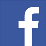 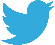 Descripción breveMisiónSocios de la organización																																				¿Ofrece su organización talleres/formación para el desarrollo de capacidades?	 Sí      	 NoTipo de organización (marque uno o más) 	Nacional sin ánimo de lucro / sin ánimo de lucro 	Internacional sin ánimo de lucro / Sin ánimo de lucro  	Para el servicio orientado al beneficio 	 Agencia de la ONU	 Agencia gubernamental 	 Organización confesional 	 Otros (especifique): 							Nivel operativo (marque una o más casillas, según corresponda) 	 Nivel comunitario/local 	 A nivel nacional 	 Nivel regional (Continente) 	 Nivel internacional 	 Otros (especifique): 							Dirección postal Representantes de la organizaciónÁmbito social principal a la que usted o su organización están afiliados (marque una o más)	Derechos de la mujer / Movimiento 	Derechos del niño 	Movimiento juvenil 	LGBTIQA 	Justicia medioambiental 	Otros (especifique): 							¿Cuál es el objetivo principal de su organización? (Marque uno o más)	Derechos del niño 	Prevención de conflictos y violencia	Prevención de la violencia de género 	Igualdad de género / Justicia de género 	Ayuda humanitaria y de emergencia	Los hombres y las masculinidades	Salud materna y neonatal del niño	Los hombres y los cuidados / La paternidad / La crianza positiva	La salud de los hombres	Salud y derechos sexuales y reproductivos 	Desarrollo social y económico 	STI / VIH / SIDA 	El derecho de las mujeres 	Otros (especifique): 							¿En qué otras áreas se centra su organización?	Derechos del niño 	Prevención de conflictos y violencia	Prevención de la violencia de género 	Igualdad de género / Justicia de género 	Ayuda humanitaria y de emergencia	Hombres y masculinidades	Salud materna y neonatal del niño	Los hombres y los cuidados / La paternidad / La crianza positiva	Salud de los hombres	Promoción de la igualdad de género	Salud y derechos sexuales y reproductivos 	Desarrollo social y económico 	STI / VIH / SIDA 	El derecho de las mujeres 	Otros (especificar): 							¿Tiene su organización materiales para compartir con otros miembros? 	 Sí 	En caso afirmativo, ¿dónde pueden acceder otros miembros a sus materiales? 					 No¿Está su organización afiliada a otras redes/alianzas? En caso afirmativo, indique los nombres Las personas de nuestra organización que suscribimos nos comprometemos y prometemos trabajar activamente por la misión de MEAPor favor, envíe el formulario de solicitud de afiliación/inscripción por correo electrónico (preferiblemente) o por fax o por correo ordinario a la Secretaría de la Alianza MenEngage a nivel regional o nacional (a quien corresponda)Jefe de organizaciónPersona de contacto de la Alianza Nombre (nombre, apellido) Nombre (nombre, apellido)Denominación Denominación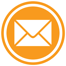 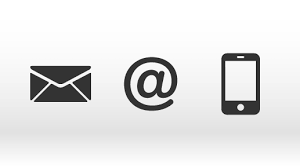 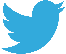 Nombre de la red/alianza                                               Área principal de interés / Tema(s) de preocupaciónResponsable de la OrganizaciónPersona de contactoNombreNombreFirma FirmaFechaFecha